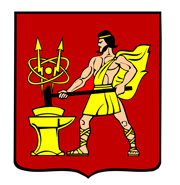 ГЛАВАГОРОДСКОГО ОКРУГА ЭЛЕКТРОСТАЛЬМОСКОВСКОЙ ОБЛАСТИПОСТАНОВЛЕНИЕ13.07.2022 № 26/7О внесении изменений в Состав оперативного штаба городского округа Электросталь Московской области по организации предупреждения и ликвидации чрезвычайных ситуаций, вызванных природными пожарами в 2022 годуНа основании письма министерства имущественных отношений Московской области от 30.06.2022 № 15ИСХ-18317, а также в связи с кадровыми изменениями в Администрации городского округа Электросталь Московской области и организациях городского округа Электросталь Московской области, ПОСТАНОВЛЯЮ:1. Внести изменения в Состав оперативного штаба городского округа Электросталь Московской области по организации предупреждения и ликвидации чрезвычайных ситуаций, вызванных природными пожарами в 2022 году, утвержденный постановлением Главы городского округа Электросталь Московской области от 11.04.2022 № 10/4 «О введении на территории городского округа Электросталь Московской области режима повышенной готовности функционирования органов управления, сил и средств Электростальского городского звена МОСЧС при угрозе возникновения чрезвычайных ситуаций, вызванных природными пожарами в 2022 году», изложив приложение №3 в новой редакции согласно приложению к настоящему постановлению.2. Опубликовать настоящее постановление в газете «Официальный вестник» и разместить на официальном сайте городского округа Электросталь Московской области в сети «Интернет»: www.electrostal.ru.3. Настоящее постановление вступает в силу со дня его подписания.4. Контроль за исполнением настоящего постановления возложить на заместителя Главы Администрации городского округа Электросталь Московской области Лаврова Р.С.Глава городского округа                                                                                          И.Ю. ВолковаПриложениек постановлению Главыгородского округа ЭлектростальМосковской областиот 13.07.2022 № 26/7«Приложение № 3УТВЕРЖДЕНпостановлением Главыгородского округа ЭлектростальМосковской областиот 11.04.2022 № 10/4СОСТАВоперативного штаба городского округа Электросталь Московской областипо организации предупреждения и ликвидации чрезвычайных ситуаций, вызванных природными пожарами в 2022 году»№п/пЗанимаемая должностьФ.И.О.  руководителяСпособ оповещенияСпособ оповещенияСпособ оповещения№п/пЗанимаемая должностьФ.И.О.  руководителяНомер телефонаКто оповещаетОтметка о прибытииРуководитель оперативного штабаРуководитель оперативного штабаРуководитель оперативного штабаРуководитель оперативного штабаРуководитель оперативного штабаРуководитель оперативного штаба1Глава городского округа ЭлектростальМосковской области ВолковаИннаЮрьевна577-08-39573-88-22Дежурный ЕДДСЗаместитель руководителя оперативного штаба  Заместитель руководителя оперативного штаба  Заместитель руководителя оперативного штаба  Заместитель руководителя оперативного штаба  Заместитель руководителя оперативного штаба  Заместитель руководителя оперативного штаба  2Заместитель Главы Администрации городского округа Электросталь Московской областиЛавровРоманСавельевич571-98-65Дежурный ЕДДСЧлены оперативного штабаЧлены оперативного штабаЧлены оперативного штабаЧлены оперативного штабаЧлены оперативного штабаЧлены оперативного штаба3Заместитель Главы Администрации городского округа Электросталь Московской областиДенисов ВладимирАнатольевич571-99-33Дежурный ЕДДС4Заместитель Главы Администрации городского округа Электросталь Московской областиБорисовАлексей Юрьевич571-98-58Дежурный ЕДДС5Заместитель Главы Администрации городского округа – начальник управления по потребительскому рынку и сельскому хозяйству СоколоваСветланаЮрьевна571-99-00573-32-48Дежурный ЕДДС6Заместитель начальника отряда - начальник ПСЧ-45 37 ПСО ФПС ГПС ГУ МЧС России по Московской области ЗиньчукЕвгений Васильевич573-30-26573-13-00Дежурный ЕДДС7Начальник Управления по территориальной безопасности Администрации городского округа Электросталь Московской области  ЦацоринГеннадийВасильевич571-99-69Дежурный ЕДДС8Начальник Отдела по делам ГО и ЧС Управления по территориальной безопасности Администрации городского округа  КурневЕвгенийАлександрович573-39-00572-14-55Дежурный ЕДДС9Старший эксперт ТУ № 6 ГКУ МО «Мособлпожспас» по городскому округу Электросталь СилинскийАндрейГеннадьевич8-903-624-17-65Дежурный ЕДДС10Главный врач ГБУЗ МО «ЭЦГБ» БагинСергейАндреевич574-71-17574-61-77Дежурный ЕДДС11Начальник Отдела надзорной деятельности и ПР по городскому округу Электросталь УНД и ПР ГУ МЧС России по Московской областиНевзоровВиталийАнатольевич573-80-25573-13-00Дежурный ЕДДС12Начальник УМВД России по городскому округу Электросталь Московской области МарзеевВладимирВалентинович573-44-46573-51-11Дежурный ЕДДС13Технический директор АО «МСЗ»ПетровИгорьВалентинович577-99-70577-66-91Дежурный ЕДДС14Заместитель Генерального директора по техническим вопросам и проектам ОАО «ЭХМЗ им. Н.Д. Зелинского» МатыцынАлександр Николаевич579-06-79Дежурный ЕДДС15Технический директор ОАО «ЭЗТМ»СтепановАндрейВасильевич577-75-30574-28-82Дежурный ЕДДС16Заместитель генерального директора – директор по производству АО «МЗ «Электросталь» КоролёвАлександрНиколаевич572-94-008-916-155-86-13Дежурный ЕДДС17Инженер по развитию группы развития и строительства сервисного центра г. Ногинск Департамента по техническому сервису МКФ "Центр" ПАО «Ростелеком» РатниковЕвгенийПетрович577-07-28571-09-06Дежурный ЕДДС18Начальник управления ГЖКХ Администрации городского округа  АлександроваВикторияАлександровна571-98-31Дежурный ЕДДС19Главный эксперт МУ «АСС г.о. Электросталь»БойцовЮрийЮрьевич573-39-00572-14-55Дежурный ЕДДС20Директор МУ «АСС г.о. Электросталь»МурашовАлексейСергеевич571-02-548-985-202-20-69Дежурный ЕДДС21Генеральный директор ООО Компания «Сплав»ТимохинАндрейВикторович8-916-323-70-13Дежурный ЕДДС22Директор МБУ «Благоустройство»ДонскойАлексейДмитриевич573-35-158-915-325-58-88Дежурный ЕДДС23Начальник ЕДДС городского округа Электросталь ФилипюкИгорьГеннадьевич571-14-03571-09-20571-10-56Дежурный ЕДДС24Начальник отдела муниципального земельного контроля Комитета имущественных отношений Администрации городского округа ЭлектростальЛашина Александра Владимировна571-99-68Дежурный ЕДДС